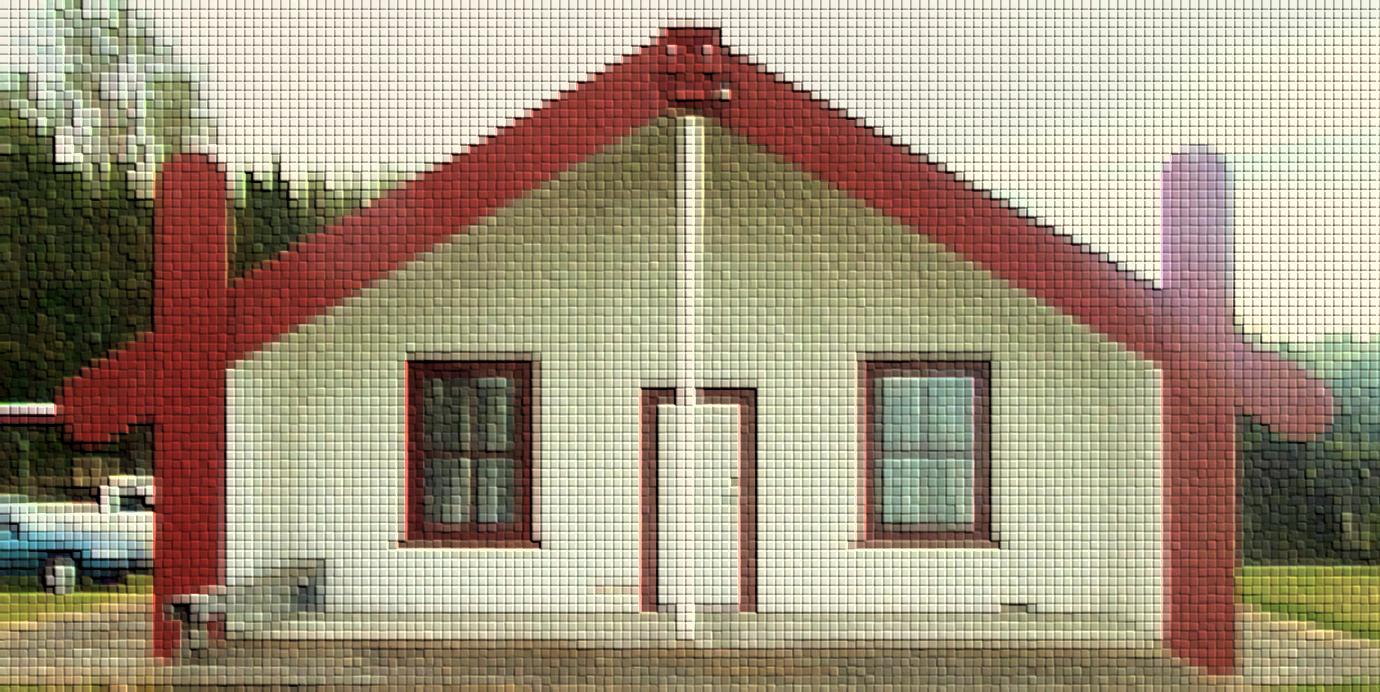 Tuesday 25 April 2017, 10am,AGENDAMihi/KarakiaCall for apologiesMinutes of last AGMTrustee Chair ReportFinancial ReportStrategic Plan ReportTrustee Re-Elections1A,1B,1C, 2A, 2B1, 2B3, 2B4, Te Awa o te Atua 7A, 7B2C blocksKarakia/WhakamutungaFollowed by light refreshmentsEnquiries to:Shona ChadwickMarae Trustee Secretarykorongatamaraetrustees@gmail.comTable of ContentsMinutes of last meeting ………….…………………. Pg  3Celebrating our Milestones…………………………. Pg  6Annual Financial Report …………………………....  Pg 8Elections………………………………….…………….. Pg10-18Communications……………………………………... Pg 19KORONGATA MARAEMinutes of last meetingKORONGATA MARAE AGM MINUTESMeeting held 07 May 2016 – Korongata Marae, Bridge Pa – HastingsAttending Trustees:	Alayna Watene (Chair), Steve Tipu, Kathleen O’Shaughnessy,                            Sue Morrison, Shona Chadwick (Trustee Secretary), Tatiana GreeningAttending Marae Committee:	Ryan Watene (Chair), Michelle Ferris (Secretary/Treasurer), Ruth Wong (Communications/Bookings Officer), Edlan Morrison (Kaitiaki/Caretaker)Attendance List:	Whanau signed attendance register & received a copy of the Korongata Marae AGM booklet (attached) 	Ruth Wong		Ryan Watene			Kaupa TearikiPoppy Maere		Jane Te Aho			Lorraine BrookingKeita Hapi		Doreen Tipoki			Waereti GrayLaura Kele		Dora Kamau			Nori GreeningRa Greening		Edlan Morrison			Traci TuimaseveJerry Edwards		Dulcy Tihema			Sue MorrisonAlieta Uelese		Manuele Kele			Steve TipuAnnette Hapi		Michelle Ferris			Shona ChadwickKhalael Uelese		Kathleen O’Shaughnessy		Monica Watson (Maori Warden/Scrutineer)Charlotte Hutana		Tatiana Greening			Leanne Chase (Maori Warden/Scrutineer) Whitney Ferris		Joanne Ropitini			Justyce KaraEugene Sandilands		Destiny Kara			Jo KaraEugene Hutana		Zara Hira			Lizzie CunninghamZekan Hira		Chantal Taylor			Henrietta WattDale Cunningham		Rozarna Kamau			Sandra TamatiAgendaMihi, Himene, KarakiaMinutes of Last AGM meeting – 2 August 2014 (AGM booklet)Celebrating our Milestones (AGM booklet)Annual Financial Report (AGM booklet)Annual Plan 2016-2017 (AGM booklet)Election of new Trustee for Block 2B2Election for He Toa Takitini Korongata Marae RepHimene, KarakiaWhakamutungaHui started at 9:25am  Meeting Chair – Alayna Watene    Meeting Scribe – Shona Chadwick1.0	Mihi & karakia:		Kaumatua - Kaupa Teariki1.1	Waiata:			Whakaaria mai2.0	Apologies:		Irene de Thierry, Barney Tihema, Kevin Tamati, John Newton, Shayd 					Hapi, Sharissa Marsh, Tinaka Taito, Tatiana Greening (arriving late)	2.1	Motion 1:		“that the apologies be received”.					Moved: 	   Michelle Ferris		Seconded:    Laura Kele					Carried.3.0	Minutes of last AGM:	Tabled and read.  Copy supplied within AGM booklet.3.1	Amendments:		Page 3, attendance list  - Manuele Keke corrected to Manuele Kele								  Kevin Tamata corrected to Kevin Tamati3.2	Motion 2:		“that the minutes from the last Korongata Marae AGM meeting dated 		2 August 2014 with amendments, be accepted as a true and accurate record.”	Moved:     Laura Kele			Seconded: Traci Tuimaseve	Carried.4.0	Milestones Report:	Tabled and read by Alayna Watene. Copy supplied in AGM booklet.	5.0	Financial Report:	Tabled and read by Ryan Watene.  Copy supplied in AGM booklet.5.1	Motion 3:	“that the financial report be received and accepted.”		Moved:	   Kathleen O’Shaughnessy	Seconded:  Steve Tipu			Carried.6.0        Mihi	Chair acknowledged and gave thanks to the Marae Committee their mahi and upkeep of the marae. Nga mihi nui ki a koutou katoa.7.0	Annual Plan 2016-17:	Tabled & read by meeting Chair.  Copy supplied in AGM booklet.	8.0	HE TOA TAKITINI ELECTION for KORONGATA MARAE REPRESENTATION.  PROCEEDINGS AND RESULTS OF THE ELECTION ARE ATTACHED.9.0	Election - Block 2B2	Process: (NB: Process also detailed in AGM booklet)Call for nominationsNominations closedNominee’s announcedThe floor was open to receive nominations for Block 2B2 – Replacing       Kevin Tamati as a Marae Trustee rep.  Nominations closed.  One nomination was received – Laura Kele, nominated by Sandra Tamati.9.1	Motion 4:		“that Laura Kele’s nomination as a Marae Trustee representing Block 				             2B2 be accepted.”				Moved:     Alieta Uelese		Seconded:   Waireti Gray				Carried.9.2	Action Point 1:		Ruth Wong offered to submit paperwork to Maori Land Court accordingly.10.0	General Business	10.1	Urupa Triangle:	 	Lot 20 DP 8287, Lots 1-7,9,11-19,17-24, DP 8287Kaupa Teariki gave a brief history as a Trust Member of this block reserved for the purpose of an urupa and maori reservation for the common use and benefit of the Ngati Poporo Hapu.  This also raised the issue of the Trust formed for Te Awa o te Atua 8 (urupa situated behind Chapel), as many of the Trustees have since passed away. Because the above 2 Trusts have been inactive for a substantial amount of time, the question was asked to the whanau as to whether the 2 above mentioned Trusts be consolidated with the Marae Maori Reservation.  Discussion followed, and the following motion was made:10.2	Motion 5:	“that the current Korongata Marae Trustees namely Alayna Watene, Barney Tihema, Tatiana Greening, Kathleen O’Shaughnessy, Sue Morrison, Steve Tipu, Jaamin Pere, Te Whare Tihema, Shona Chadwick, Laura Kele; act as Trustees for the block Te Awa o te Atua 8 Maori Reservation; and the block Lot 20 DP 8287, lots 1-7,9,11-16,17-24,         DP 8287 for the purpose of Maori Reservation and urupa for the benefit of Ngati Poporo.”		Moved:    Traci Tuimaseve   		Seconded:   Steve Tipu		Carried.10.3	Action Point 2:               Ruth Wong offered to follow up with the Maori Land Court to process the motion accordingly.11.0	Karakia	Kaupa TearikiHui ended at 13:15pmWhanau ended the hui with lunch, and then assembled at the Urupa to share stories & memories in remembrance of Mother’s Day.  A lovely end to a successful AGM.KORONGATA MARAE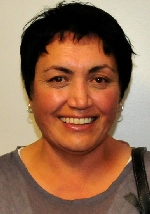 Trustees Chair Report25 April 2017Alayna WateneWe will remember themToday is ANZAC Day. All around our country and also Australia, people will be gathering to commemorate ANZAC Day and remember all of those loved ones who served and died at War. Two weeks ago we celebrated Easter, another time to remember and realise the true meaning of peace through our Saviour Jesus Christ and his Atonement for us.  Last year in May we ended our AGM with a walk around the urupa to celebrate mothers day and remember those passed on. We sang songs and remembered their love. May we always remember and be mindful of those of our loved ones who have passed on, who were once here at this marae, working hard for the future. May we also remember the work we do and how it will impact positively on our future generations.AcknowledgementsOn behalf of our Marae Trustees, I would like to thank each and every one of you for your support and for being here today. I want to acknowledge the Marae Committee for the work they have done to keep the marae functioning well. Improvements to the marae have not gone unnoticed and we are very thankful for the hardwork of those who come to the marae on a regular basis to ensure we keep our home fires burning and that we are prepared for when we are needed. Marae bookings have become frequent and we have held quite a few tangihanga, unveilings, weddings, birthdays, community dances, community shows, church gatherings and more. This is pleasing and its nice to have our marae being used.     Highlights of the YearStrategic PlanningThe highlight for me has been the coming together of our whanau to give input to our Strategic Plan. In August – October 2016 it was awesome to see us come together to share all of our thoughts about our vision, and strategic plan. We aren’t finished yet, but we are getting there.  Te Taiwhenua o HeretaungaTinaka Taito has been our elected Korongata Marae representative on Te Taiwhenua o Heretaunga Board for just over a year. We are pleased to have received our annual grant of $7,000.00.  Over the year representatives from our marae were able to attend the Te Ture Paewhenua Wananga over four weekends. Shona Hopa, Dulcy Tihema, Sheree Te Aho, Sandra Tamati and Kathleen O’Shaughnessy attended from Korongata Marae and gained some valuable knowledge that has already been shared with the whanau during our Strategic Planning Sessions.   Te Runanga o Heretaunga EnvironmentJoella Brown is the Korongata marae representative on the Te Runanga o Heretaunga Environment Group. The cluster of Heretaunga marae representatives make up the subsidiary group that comes under Te Taiwhenua o Heretaunga. Matters concerning our environment are discussed at a Taiwhenua level which makes it easier to deal with in both a strong advocacy group as well as provide support across the table. He Toa Takitini - Heretaunga Tamatea Post Settlement TrustIn 2015 He Toa Takitini settled the claims and we now have a Post Settlement Trust handling the current Post Settlement agreements and keeping our whānau updated. During this past year elections were held and I was nominated to represent our marae on the Trust. Te MatatiniIn February 2017 Ngati Kahungunu hosted the National Te Matatini Kapa Haka Competitions at Kahungunu Park. Tamatea Arikinui Kapa Haka group stayed at our marae and are very thankful for being able to stay and look after themselves. They were more grateful that we didn’t charge them ridiculous prices like other marae. Our marae has received 60 new mattresses, pillows, sheets, and pillow cases as part of hosting a team at our marae. This is the outcome of a request that came from Te Kahu O Te Amorangi for sponsorship so our marae could be more capably prepared for hosting.   Marae CommunicationsThe marae communications continues to improve. Our website www.korongatamarae.com and our face book page Korongata Marae are very active. Please email Ruth Wong if you want to receive panui ki te iwi. ruth@kahungunu.iwi.nzKORONGATA MARAE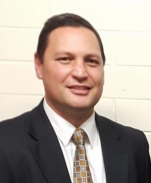 Finance Report25 April 2017Ryan WateneKORONGATA MARAE AGM FINANCIAL REPORTYear Ending 31 March 2017Income and Expenditure StatementTerm Deposit Investment AccountsTerm Deposit 0791350-0001, processed 5 July 2016	$30,000.00 Term Deposit 0791350-0002, processed 5 July 2016 	$30,000.00Term Deposit 0791350-0003, processed 5 July 2016 	$30,000.00APPENDIX A:KORONGATA MARAE ELECTIONSINFORMATION ABOUT BEING A TRUSTEE AND THEIR OBLIGATIONS25 April 2017Excerpt from the Charter MANAGEMENTThere shall be a Board of Trustees of the Marae, hereinafter referred to as “The Board”.The Board shall comprise of a maximum of ten (10) and a minimum of seven (7) elected members.  At least 80% of the Board shall be Tangata Whenua.The Chairperson shall be appointed by the Board Members, who will serve for a period of three (3) years.There shall be a Deputy Chairperson appointed by the Board members, who will serve for a period of up to three (3) years.There shall be a Secretary appointed by the Board members, who will serve for a period of up to three (3) years.All elected Board Members shall serve for a period of up to three (3) years, but may stand for re-election if so nominated.Underpinning this structure all tuturu Maori Structures of Iwi, Hapu and Whanau.  The special place of elders are acknowledged and that they are always present to offer guidance to the Board.APPOINTMENT OF TRUSTEESAll New Zealand citizens are eligible for appointment as a Trustee unless they are one of the following persons:An undischarged bankrupt.A person who is subject to a Compulsory Treatment Order under Part II of the Mental Health Act 1992.A person convicted of any offence punishable by imprisonment for a term of six months or more, unless that sentence has been served or otherwise suffered the penalty imposed.Nominations for Trustees will be accepted in writing on the day of the Annual General Meeting, or as such time and place that the Board may decide. Nominations for Trustees will come from each block. Nominators must have beneficial interest in specified block.  The blocks are Korongata 1A, Korongata 1B, Korongata 1C, Korongata 2A, Korongata 2B1, Korongata 2B2, Korongata 2B3, Korongata 2B4, Te Awa O Te Atua 7A, Te Awa O Te Atua 7B2C. All nominations must be seconded.A nominee may not nominate or second him or herself.Voting for election of nominees shall be by those present at a meeting and by a show of hands.  Vacancies for the Board in any one-year shall be filled by the appropriate number of top polling nominees, subject to appointment by the Maori Land Court.Elections of trustees shall be held at Annual General Meetings or at such time and place that the Board may decide.  If the election of trustees is not at an Annual General Meeting, then there shall be a public notice in the local paper giving a minimum of one month’s notice of the specially called meeting.At any Annual or Special General Meeting called there shall be minimum quorum of five (5) trustees of the Marae present before any voting is allowed.  Beneficiaries are permitted in these meetings, but cannot vote at Board meetings.TRUSTEES RESPONSIBILITIESThe Board shall safeguard the taonga and ensure that tikanga is observed at all times.The Board shall be responsible for the efficient an effective running of the Marae.All trustees have a duty to attend meetings called by the Chairperson.  Trustees unable to attend meetings must tender their apologies to the Secretary (or representative prior to the meeting)MEETINGSThe Board shall meet regularly, at any mutually agreed time, for the purposes of ongoing management of the Marae.Annual General Meetings will be held within three (3) months of the end of the financial year.  The purpose of the Annual General Meetings will be to present annual accounts, to elect new trustees if required, to present an account of the achievements of the year, to outline project objectives of the Board for the coming year, and to discuss any other business of the Marae as required by the meeting.Notification of Annual General Meetings will be made through the local media one month prior to the meeting.The Board may call special General Meetings at any one time as deemed necessary, for which one months notice will be given.  A Special General Meeting must be called if the number of Trustees falls below five (5) for whatever reason.DELEGATION OF AUTHORITYThe Chairperson may, if necessary, delegate Chairmanship of the Board to the Deputy Chairperson or if he/she is unavailable, to another trustee.The Board may appoint sub-committees as necessary to oversee any aspect of the management of the Marae.  Such sub-committees may comprise trustees and other beneficiaries.The Board appoints the Marae committee to administer and oversee the day to day management of the Marae.  The financial accountability, records and accounts, is the responsibility of the Marae Committee and will from time to time, when advised by the Board allocate funds to the Board.The Board appoints the Marae Committee to authorise activities on the Marae in accordance with Regulations nine (9) and ten (10) of the Maori Reservations Regulations 1994.The Board appoints the Marae and Marae Maori Committee to apply for any and all funding and grants that may be available for the betterment of the Marae.ADDITIONAL INFORMATIONWhat to expect if you are appointed Being a Trustee is a big responsibility. You need to:Have time to devote to the role and attend monthly meetingsPlay an active role in meetings - contribute, ask questions, request more information, and challenge the koreroMaintain a high standard of conductUnderstand the issues facing the marae, hapū, iwi, whenua, and our community at large.Be able to report to the whanauKorongata Marae Land BlocksThe land blocks at Korongata were aggregated on the 13th December 1988. According to the Maori Land Court it is called Te Awa O Te Atua Aggregation (Korongata Marae – ID 284954). According to our Charter, a nomination for trustee must come from one of the ten original blocks. The info on the following page (15) is to help you and your whānau with your nomination. Ideally whānau should have met with each other prior to the AGM on the 25 April 2017, so that the election process will be fairly quick.Please note, the Block Information (on page 15) was pulled together by Ruth Wong and added upon by Sabrina White, Daphne Kawana, Tatiana Greening and Kevin Tamati for the 2014 elections and is relevant today.  This is a baseline document that we as a whānau can work on. The first three columns come from Maori Land Court documentation. The whānau names on the right were written in to help identify who’s who in the community. If you have any more information, please let me know. Ruth Wong 06 8798811 or 0272139547The charter also stipulates that the Board shall comprise of a maximum of ten (10) and a minimum of seven (7) elected members.  At least 80% of the Board shall be Tangata Whenua. This means that 8 of the 10 trustees need to be tangata whenua and the other 2 nominations can be non tangata whenua, however the nomination needs to come from the block you are representing.After the election of the Trustees, the new Board of Trustees (if they see it necessary) will have the opportunity to appoint the Marae committee to administer and oversee the day to day management of the Marae.  MARAE LAND BLOCKSMARAE LAND BLOCKS (MAP)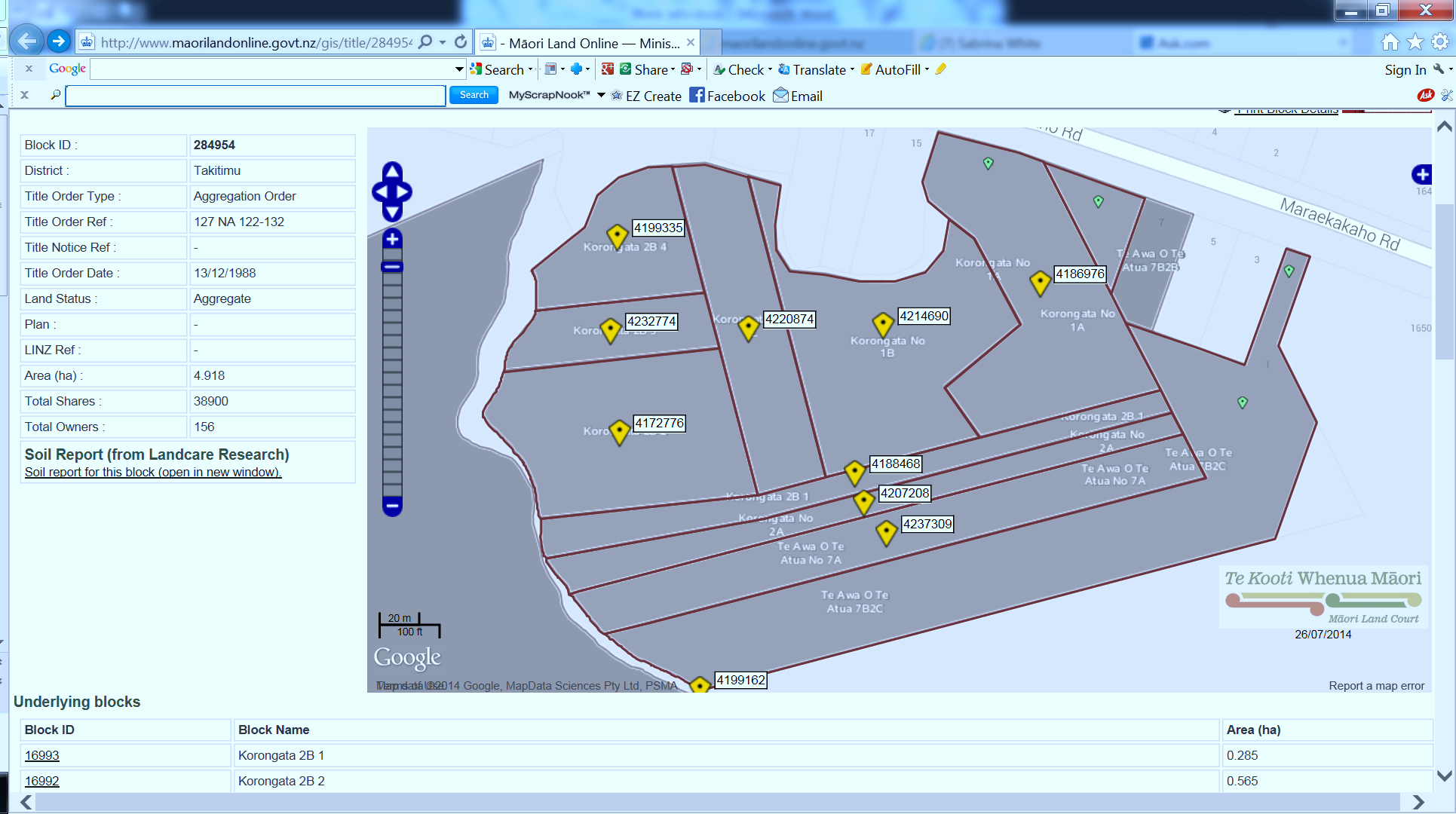 KORONGATA MARAE ELECTIONSELECTION PROCESS25 April 2017Independent Election Officer Introduced (Ruth Wong)Election announced openEligible Nominations receivedNominator, Seconder and Nominee must be present at the hui. Nominations come from the blocks noted for re-election.Successful nominations will be recordedIf more than one nomination is received for one block, whānau who affiliate to that block, who are present at the AGM/election meeting will vote. (Proxy votes are not accepted)Successful candidates will be announced and will kōreroElection declared closed. KORONGATA MARAE ELECTIONSELECTION CHART25 April 2017Independent Election Officer: Ruth WongKORONGATA MARAE CONTACTSCommunications25 April 2017KORONGATA MARAEKorongata Marae is a Māori Reservation for the purposes of a Marae, a place of historic interest. ADDRESS9 Maraekakaho Road, Bridge PaPO Box 1417, HastingsMarae Committee Chair: Ryan Watene 0221511788 ryanwatene@hotmail.comMarae Committee Secretary: Michelle Ferris 0210558911 mjferris52@gmail.comMarae Communications & Booking Officer: Ruth Wong 0272139547  Marae Kitchen Facilities: irene De Theirry 0226761103  irenedetheirry@gmail.com korongata@gmail.com | www.korongatamarae.com Find us on Facebook: Korongata Marae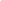 OPENING BANK BALANCE - 1 April 2016OPENING BANK BALANCE - 1 April 2016 $      11,266.82 IncomingsHe Toa Takitini PSGE  $      10,000.00 Te Taiwhenua o Heretaunga $        7,000.00 Marae Booking $        6,500.00 Koha Received $        4,350.00 Interest Received $            998.91 Other Income $            150.00  $      28,998.91 OutgoingsMaintenance $        9,225.00 Consultancy Fee $        4,792.78 Electricity $        3,097.53 Gas $        2,502.66 Fuel $            651.26 Koha Offered $            578.00 HDC Rates $            245.09 Other Expense $        1,200.00 Tractor Maintenance and Repair $              73.45 Capital Purchases $        3,400.00  $      25,765.77 Surplus: $        3,233.14 CLOSING BANK BALANCE - 31 March 2017CLOSING BANK BALANCE - 31 March 2017 $      14,499.96 NOTES:Marae booking is calculated by subtracting the 'Kua hoki ke te Putea' subtotal ($4050) from Marae booking is calculated by subtracting the 'Kua hoki ke te Putea' subtotal ($4050) from Marae booking is calculated by subtracting the 'Kua hoki ke te Putea' subtotal ($4050) from the 'Marae booking' subtotal ($10,550).the 'Marae booking' subtotal ($10,550).the 'Marae booking' subtotal ($10,550).LAST YEARTHIS YEARBUDGET FOR NEXT YEAREnding 31 Mar 2016Ending 31 Mar 2017Ending 31 Mar 2018OPENING BANK BALANCE $     24,677.05  $     11,266.82  $     14,499.96 IncomingsHe Toa Takitini $                     -    $     10,000.00  $                     -   Te Taiwhenua o Heretaunga $        7,000.00  $        7,000.00  $        7,000.00 Marae Booking $        5,750.00  $        6,500.00  $        5,000.00 Koha received $        1,850.00  $        4,350.00  $        1,700.00 Interest Received $              95.78  $           998.91  $           900.00 Other Income $        2,878.19  $           150.00  $           150.00  $     17,573.97  $     28,998.91  $     14,750.00 OutgoingsMaintenance $                     -    $        9,225.00  $        3,000.00 Consultancy Fee $                     -    $        4,792.78  $                     -   Electricity $        4,135.31  $        3,097.53  $        3,500.00 Gas $           283.14  $        2,502.66  $        2,500.00 Fuel $           400.00  $           651.26  $           650.00 Koha offered $           310.00  $           578.00  $           800.00 HDC Rates $           576.45  $           245.09  $           576.00 Other Expense $        3,305.80  $        1,200.00  $        2,000.00 Tractor Maintenance and Repair $        4,963.50  $              73.45  $        1,000.00 Capital Purchases $     17,010.00  $        3,400.00  $                     -    $     30,984.20  $     25,765.77  $     14,026.00 Deficit/Surplus: $   (13,410.23) $        3,233.14  $           724.00 CLOSING BANK BALANCE $     11,266.82  $     14,499.96  $     15,223.96 Block NameArea (ha)Original Block ownersSome whānau names Korongata 2B 1 0.285Hera Te Rori or HapeHapi, OnekawaKorongata 2B 2 0.565Hereripine TiniHonetere PaerataHapi, Onekawa Korongata 2B 3 0.184Hone Puriri succeeded to Nikora Te Kere,Pihikete TakareiTakarei, Kawana, Puriri, KamauKorongata 2B 4 0.26Hariata TakareiMorehu TakareiPihikete TakareiMereana TakareiTakarei, KawanaKorongata No 1A {Korongata Marae} 0.6015Mereana MaureaMare Te OtiPaora NonoiHopa, Watene, WhakamoeKorongata No 1B 0.6156Anaru PuririHone PuririRawiri KamauKaraitiana KamauKingi KamauNikera KamauEparaima KamauIwa KamauMare KamauPere, Crawford, Kamau, Edwards, Henderson, Wainohu, Ferris, PuririKorongata No 1C 0.3849Wairukuruku MaereThis is MOTHER Tata Wairukuruku Maere's inherited block from her father Maki Karaka. Korongata No 2A 0.283Rangi ParahiReupena ParahiMereana ParahiParahi Te Awa O Te Atua 7B2C 1.2442Rahui RangihauNukunoa Rangi HapePeeti OnekawaHinekoia KawanaBella EriataraWaereti GrayMahiarangi OnekawaPaul OnekawaOnekawaKawanaGrayTe Awa O Te Atua No 7A {Te Awa O Te Atua 7A} 0.497Rangi ParahiReuben ParahiMereana ParahiParahiBlock NameCURRENT TRUSTEENOMINATIONSNEW TRUSTEEKorongata 2B 1 Barney TihemaKorongata 2B 2 Laura KeleLaura was elected in May 2016. There is no need for a re-election at this AGMLaura was elected in May 2016. There is no need for a re-election at this AGMKorongata 2B 3 Tatiana GreeningKorongata 2B 4 Shona ChadwickKorongata No 1A {Korongata Marae} Alayna WateneKorongata No 1B Jaamin PereKorongata No 1C Teresa Susie MorrisonKorongata No 2A Kathleen O’ShaughnessyTe Awa O Te Atua 7B2C Te Whare TihemaTe Awa O Te Atua No 7A {Te Awa O Te Atua 7A} Steven Robert Tipu